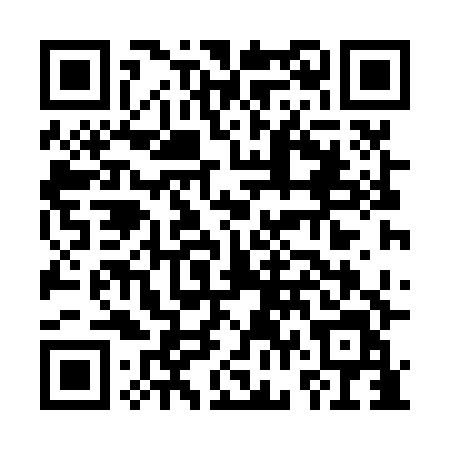 Prayer times for Brandlin, Czech RepublicWed 1 May 2024 - Fri 31 May 2024High Latitude Method: Angle Based RulePrayer Calculation Method: Muslim World LeagueAsar Calculation Method: HanafiPrayer times provided by https://www.salahtimes.comDateDayFajrSunriseDhuhrAsrMaghribIsha1Wed3:235:3912:586:038:1810:252Thu3:205:3712:586:048:2010:273Fri3:175:3512:586:058:2110:304Sat3:145:3312:586:058:2310:325Sun3:115:3212:586:068:2410:356Mon3:085:3012:576:078:2510:387Tue3:055:2912:576:088:2710:408Wed3:025:2712:576:098:2810:439Thu2:595:2612:576:108:3010:4610Fri2:565:2412:576:118:3110:4811Sat2:535:2312:576:118:3310:5112Sun2:495:2112:576:128:3410:5413Mon2:465:2012:576:138:3510:5714Tue2:435:1812:576:148:3711:0015Wed2:415:1712:576:158:3811:0216Thu2:415:1612:576:168:3911:0517Fri2:405:1412:576:168:4111:0618Sat2:405:1312:576:178:4211:0719Sun2:395:1212:576:188:4311:0820Mon2:395:1112:576:198:4511:0821Tue2:395:1012:576:198:4611:0922Wed2:385:0812:586:208:4711:0923Thu2:385:0712:586:218:4811:1024Fri2:375:0612:586:228:5011:1025Sat2:375:0512:586:228:5111:1126Sun2:375:0412:586:238:5211:1227Mon2:365:0412:586:248:5311:1228Tue2:365:0312:586:248:5411:1329Wed2:365:0212:586:258:5511:1330Thu2:365:0112:586:268:5611:1431Fri2:355:0012:596:268:5711:14